ДЕПАРТАМЕНТ ОБРАЗОВАНИЯ АДМИНИСТРАЦИИ ПУРОВСКОГО РАЙОНА МУНИЦИПАЛЬНОЕ БЮДЖЕТНОЕ ДОШКОЛЬНОЕ ОБРАЗОВАТЕЛЬНОЕ УЧРЕЖДЕНИЕ «ДЕТСКИЙ САД » ОБЩЕРАЗВИВАЮЩЕГО ВИДА «БЕЛОЧКА» г.ТАРКО – САЛЕ ПУРОВСКОГО РАЙОНАВОСПИТАТЕЛЬ: З.М.Шихшабековаг.ТАРКО – САЛЕПрограммное содержание:Систематизировать накопленные представления детей об осени. Закреплять с детьми названия овощей, знания детей о живой и неживой природе: о деревьях, о жизни диких животных и птиц осенью;  понятия: высокий – низкий, умение ориентироваться в пространстве. Развивать у детей познавательный интерес к жизни леса и его обитателям. Развивать общую и мимическую моторику, умение сочетать речь с движением, развивать воображение, логическое мышление, наблюдательность, эмоциональную сферу.Воспитывать любовь к природе, бережное отношение к животным, птицам, умение вести себя в лесу, проявлять заботу и внимание ко всему живому, умение слушать друг друга, воспитателя.Предварительная работа:Беседы об осени. Рассматривание пособий с изображением диких животных, деревьев, птиц; рассматривание альбома «Времена года».Наблюдения на участке детского сада за живой и неживой природой. Рассматривание репродукций художников. Чтение художественной литературы. Заучивание стихов.Оборудование: - Картина: «Осенний лес»;- иллюстрации времен года. - Схемы для составления картинок животных леса из палочек Кюизенера, палочки      Кюзинера.- Грамзапись «Звуки осени». - Музыка П.П. Чайковского из сборника «Времена года».- Волшебный мешочек.- Презентация: «Загадки об овощах».- Герой персонаж – Лесовичок.- Письмо от осени.- Полотно ткани.- Атрибуты: деревья, елочки, пенечки высокий и низкий, осенние листья.Ход занятия:Воспитатель: - Здравствуйте ребята, я очень рада вас  видеть, посмотрите у нас сегодня замечательные гости, давайте с ними поздороваемся (дети здороваются).Организационный  момент.Встанем все красиво в кругИ поднимем ручки,после за руки возьмемся и друг другу улыбнемся.Воспитатель: - Посмотрите ребята, какой красивый у нас получился круг. А на что он похож?Дети: - На круг, на пуговицу, на круглый стол, на солнышко (после дети садятся на  коврик).Основная частьВоспитатель: - Сейчас вы услышите рассказ – загадку.  Попробуйте отгадать, о каком времени года пойдёт речь (Рассказ читается под музыку П.П. Чайковского из сборника «Времена года»):«В лесу шуршали листья, и казалось, будто кто-то ходит под клёнами и берёзами, и там, где пройдёт, листья краснеют и золотятся.Теперь и не узнаешь родного леса, родной полянки, родного озера. Цветы увяли и засохли, трава пожелтела.Все были заняты, все готовились к приходу зимы. Птицы снимались с мест и стаями летели к тёплым синим морям».(Отрывок из рассказа О. Иваненко «Спокойной ночи»).Воспитатель: - Скажите, о каком времени года мы будем говорить?Дети: - Об осени.Воспитатель: - Правильно об осени.В этот момент  в зал вбегает Лесовичок (весь запыхавшийся).Лесовичок: - Еле убежал от злого волшебника, а куда это я попал?Воспитатель:  - Ребята, а кто это, вы знаете? Дети:  - Да, это Лесовичок.Воспитатель:  - Для   начала тебе, Лесовичок, не помешает  поздороваться с детьми, и с гостями нашими.Лесовичок: - Здравствуйте ребята, здравствуйте уважаемые гости.Лесовичок: - Дело в том, ребята, что меня отправила к вам Осень, и просила срочно  вам передать это письмо.Воспитатель: - Интересно, ребята, что же хотела Осень от нас, давайте прочитаем письмо.Дети: - Давайте.Воспитатель читает письмо: - Здравствуйте ребята, мне нужна ваша помощь, дело в том, что злой волшебник, заколдовал  осенние месяцы и осенний лес, и перепутал все времена года, помогите, пожалуйста, расставить все по своим местам, а то быть беде, может пропасть  весь мой  осенний урожай, звери могут погибнуть  от холода.  Помогите, пожалуйста, расколдовать мой осенний лес! А мой друг Лесовичок вас проведет в осенний лес и все вам расскажет.Воспитатель: - Ну что, ребята, поможем осени расколдовать ее волшебный лес?Дети: - Да.Воспитатель: - А какие вы знаете осенние  месяцы, ребята?Дети: - Сентябрь, октябрь, ноябрь.Воспитатель: - Молодцы, ребята! Воспитатель: - А как же мы можем  с вами отправится в осенний лес?Лесовичок: - Мне Осень дала  свое волшебное  покрывало,  вам надо всем накрыть  на себя  покрывало и вы очутитесь в волшебном  лесу. Воспитатель: - Ну что, ребята, поможем Осени расколдовать ее осенний лес, отправимся с вами  в путешествие на помощь нашей Осени?Дети: - Да.Воспитатель накрывает детей  покрывалом, и они заходят в зал ( под волшебную музыку).На экране появляется  картина «Зима».Воспитатель: - Ой,  ребята, посмотрите, а какое время года  появилось на экране?Дети: - Зима.Лесовичок: - Ой, что же теперь делать то, ведь мы попали в гости к первому месяцу осени, а злой волшебник впустил в  лес зиму, теперь все погибнет.Воспитатель: - Ребята, а как  называется первый месяц осени?Дети: - Сентябрь.Лесовичок: - Правильно, ребята, но чтобы расколдовать  первый осенний месяц нам необходимо разгадать загадки об урожае  осени.Дети разгадывают загадки, на экране появляются  картинки - отгадки загадок (слайды с отгадками).Воспитатель: - Молодцы ребята, на экране появляется, картинка осеннего месяца.Лесовичок: - Урааааа,  ребята, вы смогли расколдовать  первый осенний месяц.Воспитатель: - Ребята, вы молодцы,  давайте с вами немного поиграем.Физминутка:Стояла корзинка на полке без дела           (присесть, округлить руки – изобразить корзину)
Скучала, наверно, все лето она                 (наклоны головы, вправо-влево)
Вот осень пришла и листва пожелтела,   (встать, изобразить ветви деревьев)
Настала пора собирать урожай.                (потянуться, изобразить срывание фруктов с деревьев)
Корзинка довольна                                     (руки округлить перед собой, кивать головой)
Она удивилась                                            (развести руки)
Что так много фруктов в саду уродилось! (подняться на носочки, показать руками большой круг).Лесовичок: - Ребята, нам теперь надо помочь второму месяцу,  для этого необходимо справиться со сложным заданием, который придумал злой волшебник, и если мы с вами  сможем справиться с его заданием, то расколдуем  и второй месяц.Воспитатель: - А какое это задание?Лесовичок: - Осень мне сказала, что видела,  как злой волшебник спрятал конверт с заданиями  под самый высокий пенечек, возле елочки. Воспитатель: - Ребята, давайте с вами внимательно осмотримся в лесу, и поищем где же здесь в лесу деревья и пенечки.Воспитатель: - Ребята,  а скажите пожалуйста, а чем отличается дерево береза, ну, например от елочки?Дети: - Береза - это лиственное дерево, а елочка - это хвойное дерево.Воспитатель: - А чем хвойные деревья отличаются от лиственных?Дети: - Лиственные - это те деревья, где есть листочки, а хвойные - это те деревья, где вместо листочков есть иголочки.Лесовичок: - Ребята,  а какие вы знаете хвойные деревья?Дети: - Елочка, кедр, сосна, осина.Лесовичок:  - А лиственные знаете?Дети: -  Да, знаем: это береза, дуб, тополь, ива и т.д.  Воспитатель:  - Какие вы молодцы ребята, давайте с вами теперь поищем, где же в лесу самый высокий пенечек.Дети с воспитателем ищут пенечки.Лесовичок:  - Ой, смотрите, я нашел, вот пенечек, а рядом с ним находиться елочка.Воспитатель: - Ребята, вспомните пожалуйста, и скажите мне, под каким пенечком должен находиться заколдованный  конвертик с заданием.Дети: - Под самым высоким пенечком.Воспитатель: - А это какой пенечек?Дети: - Самый низкий?Воспитатель: - А мы с вами должны найти самый высокий пенечек.Дети: - Вот нашли, это самый высокий пенечек, давайте  с вами посмотрим, где же  здесь заколдованный конвертик с заданиями.Воспитатель:  - Вот конвертик. Давайте посмотрим, что же здесь есть.Воспитатель достает из конверта  картинки  - схемы диких животных из палочек Кюзинера.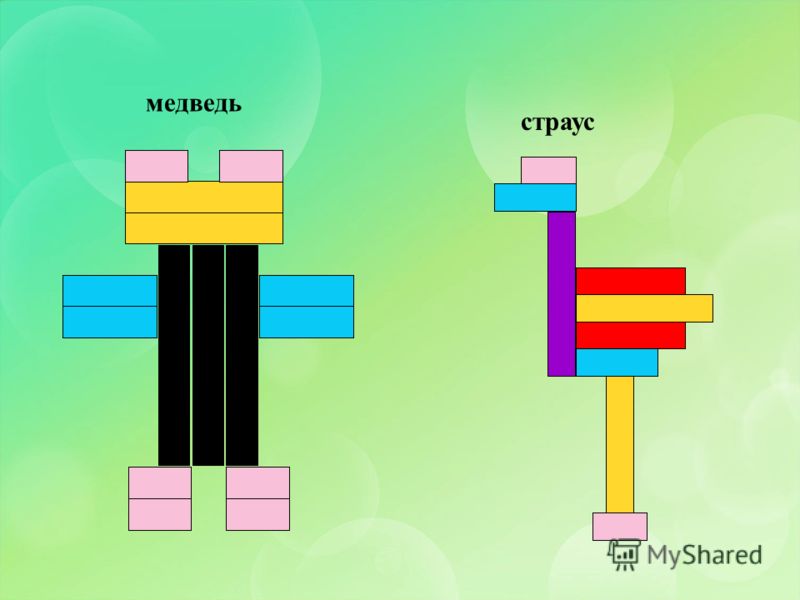 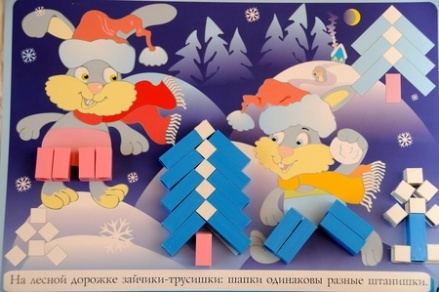 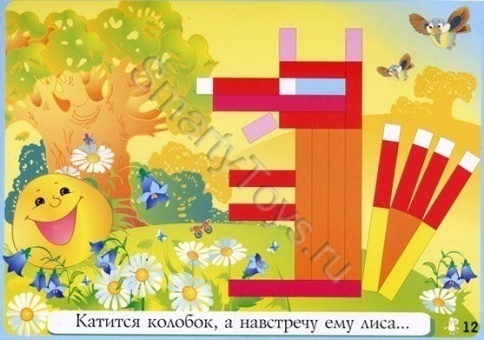 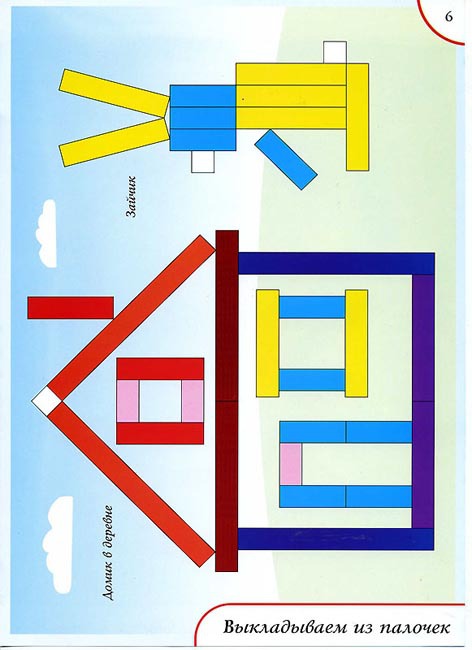 Лесовичок: - Чтобы справиться с этим заданиям, нужно взять заколдованные палочки, и по этой схеме построить то, что изображено на картине.Воспитатель: - Ну что, ребята, справимся с этим нелегким заданием.Дети : - Да.Воспитатель: - Тогда проходим за столы. Посмотрите, ребята, на столах находятся волшебные заколдованные палочки, давайте поскорее построим по схемам  с вами животных как на картине и расколдуем их.Дети проходят за столы и начинают работать, по ходу работы воспитатель задает детям вопросы:Воспитатель:  - Какие запасы делают животные на зиму.Дети:  - Грибы, ягоды, орехи, сено, шишки, кору… Воспитатель: - А как зайка готовиться к зиме.Дети: - Она меняет свою шубку  с серой на белую.Воспитатель: - А почему меняет, ребята?Дети:  - Потому что зимой,  когда на зайке белая шубка она сливается со снегом, и ее не видно, поэтому меняет свою шубку на белую, чтобы дикие звери ее не заметили.Лесовичок: - А какие запасы делают белочки осенью?Дети:  - Они сушат грибы, ягоды, орешки, жёлуди, меняют рыжую шубку на серую.Воспитатель: - Ребята, скажите, пожалуйста, как же готовиться к зиме медведь?Дети: - А за несколько недель до сна, он запасается жиром: кушает орехи, рыбу, растения. Он ложится спать еще до первого снега, чтобы его следы не были заметны на снегу. Зимой медведь впадает в спячку. Лесовичок: - Какие вы молодцы ребята, вы расколдовали  второй месяц осени.Воспитатель: - А какой, ребята, второй месяц осени?Дети:  - Октябрь.Лесовичок: - Правильно ребята.Лесовичок: - Посмотрите, ребята, а это мое самое любимое место, это осенняя поляна.Воспитатель: - Ребята, давайте с вами немного отдохнем, присядем на  полянке и закроем глазки, послушайте  шум леса, как  птички поют, шелестит трава, опадают листочки.Воспитатель: - Скажите, пожалуйста,  ребята, а почему листья опадают  с деревьев.Дети: - Потому что осенью становиться холодно и листочки меняют свой цвет на желтый, коричневый, опадают на землю.Воспитатель: - А как называется явление, когда опадают листочки, и на земле становиться много - много листочков.Дети: - Листопад.Воспитатель: - Молодцы, ребята.В этот момент воспитатель находит чудесный мешочек  за осенним деревом.Воспитатель: - Ой, ребята, посмотрите, я нашла какой - то мешочек, интересно, что же в нем.Лесовичок: - Это же тот самый мешочек, в котором злой волшебник спрятал последний месяц?Воспитатель: - А какой последний месяц, ребята, осени?Дети: - Ноябрь.Воспитатель: - Молодцы ребята!Лесовичок: - Интересно, что в нем, давайте посмотрим.(Воспитатель открывает  и  достает картинки времен года).Лесовичок: - Ребята, если вы правильно расставите картинки по очередности  как идут времена года, то мы с вами расколдуем третий месяц Осени.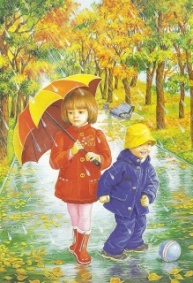 Воспитатель: - Ну что, ребята, давайте посмотрим с вами на картинки.Воспитатель: - Какое время года изображено на этой картине?Дети:  - Осень.  Воспитатель: - Правильно ребята, а за осенью какое время года идет?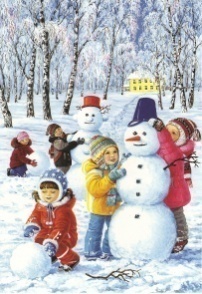 Воспитатель: - Зима.Воспитатель: - А где это картинка? (Дети показывают)Лесовичок: - А следом какое время года идет?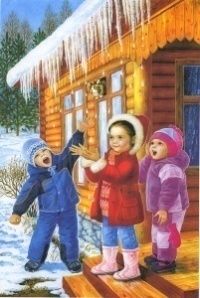 Дети: - Весна (дети показывают картину с изображением весны).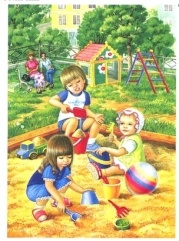 Воспитатель: - А следом какое время года  идет ребята.Дети: - Лето (и показывают на последнию картину с изображением лета). Дети расставляют по последовательности картинки времен года.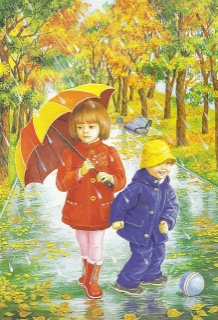 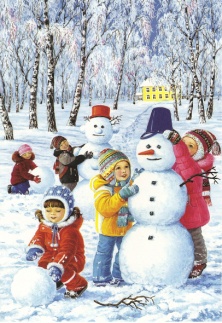 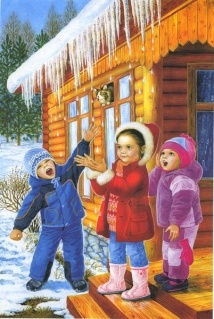 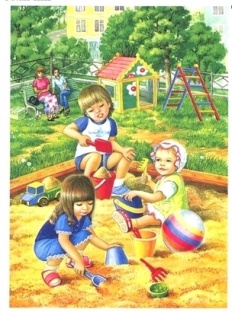 Воспитатель: - Молодцы ребята. А как вы догадались по картинам какое время года изображено на ней (Дети описывают картины и составляют  2 – 3 предложения по каждой картине).Лесовичок: - Посмотрите ребята, в мешочке что - то еще осталось (просовывает руку и достает картины  с изображением  птиц).Воспитатель: - А вот скажите, пожалуйста, какие птицы бывают?Дети: - Перелетные, зимующиеВоспитатель: - А что же это за перелетные птицы?Дети: - Это птицы, которые улетают на юг, там теплее и сытнее.Воспитатель: - А как вы думаете, все ли птицы сразу улетают?Дети: - Нет, сначала улетают птицы, которые питаются насекомыми, потому что насекомые осенью  прячутся  (Ласточки, стрижки кукушки, жаворонки). Затем улетают птицы, которые находят корм на земле. Исчезают червяки, не заметны плоды и зерна. (Это скворцы, журавли, грачи). В последнюю очередь улетают водоплавающие птицы: гуси, лебеди, утки. Потому что вода на реках замерзает.Лесовичок: - Ребята, какие же вы молодцы, вы расколдовали все три осенние месяцы: сентябрь, октябрь, и ноябрь и  расставили времена года по порядку, а самое главное то, что вы расколдовали осенний лес. Спасибо вам ребята!Лесовичок: - Теперь пора, ребята, и мне идти и следить за порядком в лесу. За то, что вы помогли Осень просила вам передать небольшие подарочки, посмотрите - это раскраски  осени. Теперь вы в своей группе сможете раскрасить их. Дети: - Спасибо.Воспитатель: - Спасибо тебе, Лесовичок, за подарки. Лесовичок: - До свидания,  ребята.Дети: - До свидания.Воспитатель: - Ребята, вы молодцы! Скажите, пожалуйста, что вам понравилось в нашем путешествии в осеннем лесу? (Дети отвечают, что им запомнилось больше всего).Воспитатель: - Ну что, ребята, теперь и нам пора отправляться  с вами в группу. Давайте с вами попрощаемся с нашими гостями и отправимся  в путь (Дети говорят до свидания гостям).Воспитатель накрывает детей покрывалом осени и они оказываются в группе.В группе по желанию дети раскрашивают раскраски об осени.